Ogemaw County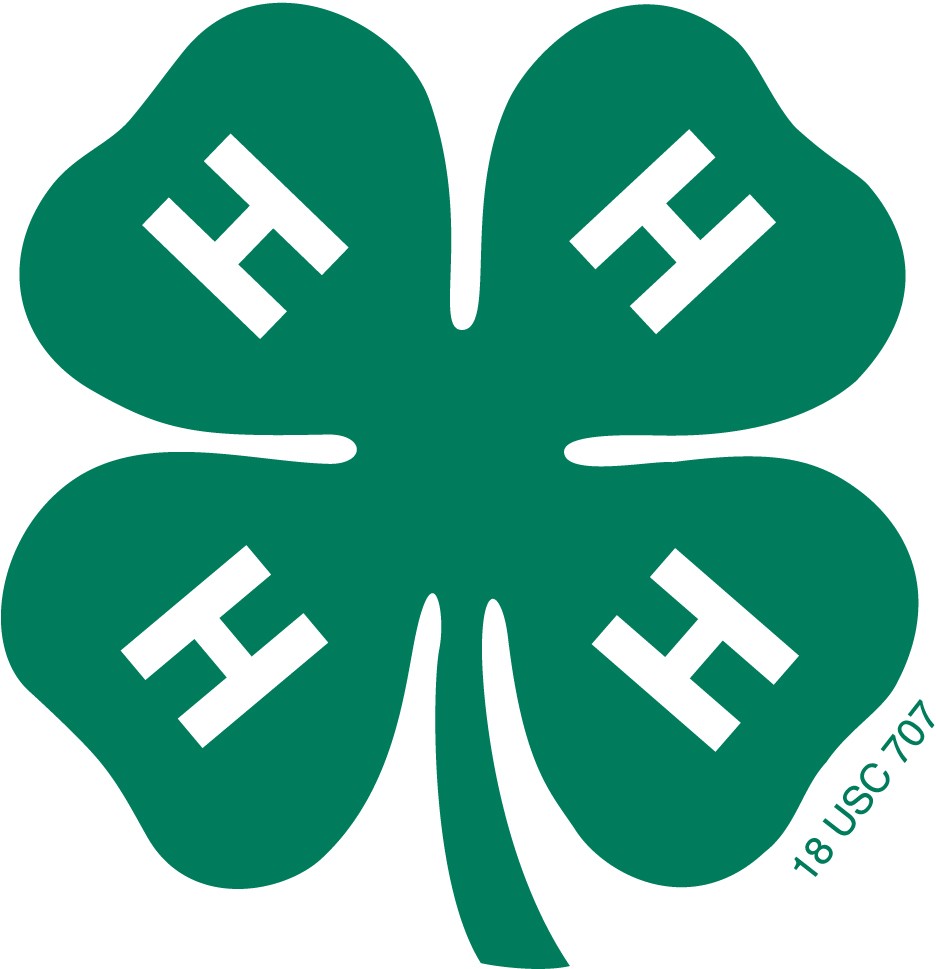 4-H Sheep Project Record BookName:					 Age:					 County:					 4-H Club:  			  Years in 4-H:	Years in Project:  	 Member's Signature:  					 Parent's Signature:  				 Leader's Signature:  					*For this year, the record book starts at time of purchase.*Judge’s Comments:Please respond to the following statements to provide feedback to the youth.The market animal(s) project owner did the following items well: 	Areas to improve include:  	Additional comments:  	Michigan 4-H Livestock Record Book – Beginner	9Why keep a Record Book?By keeping records, you will be able to see how much progress you make this year and over the course of your 4-H career as you set goals and work to accomplish them.Good records will:Help you learn about animals, their rate of growth, the feed they require, the cost of the feed they require and their habits.You will learn key strategies in keeping effective records.You will gain skills in setting goals and establishing methods of achieving them.Keeping goals will help you remember the fun you had.Record keeping is a great way to develop your skills and organize your time.The information in your record will give you a chance to look back on your year and help you decide what you want to change for the next year.Your record will be a way to share your project with others.You will learn new skills that you can apply to other project and activities.Record Book Instructions:Keep your record book up to date. (It makes record keeping easier.)Read through this record book before you start recording information, understand what each section is asking before you start.If you have questions, ask for help from other members, your parents, leaders or 4-H staff.All work must be completed by YOU, not someone else.Be creative; make the record book interesting and add your own personal touch.If you have questions or need help on this record book, please contact your leader, parent/ guardian, or County MSU Extension Office.PLEASE PRINT OR WRITE CLEARLY.Project Information(Submit one completed record book for each market species)Name and/or description of animal(s):  	  Breed(s):		 Identification of animal(s) (Tattoo/Ear tag/Fair tag number):  	Estimated Birth date of animal(s):  	Date of ownership or purchase date:  	Estimated beginning value of animal(s):  	Please tell us about your project animal (check all that apply):Purchased my project animal(s)Project animal(s) are bred & owned (from an animal on my family farm)o Other (please explain): _____________________________________________Project InformationAnimal Name:  			  Tag Number:  		 Breed:			 Sex:			 Date of Birth:  		  Date Purchased:  		  Purchased Price:  			 Date Sold:  			 Buyer:			 Price per Pound:   	Beginning Picture	Ending PictureMonthly Feed Record Worksheet (Add additional pages if needed)4Expenses Other Than Feed Worksheet (Add additional pages if needed) 	Number of animals reflected on this chart.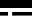 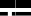 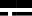 $	Total Expense per animalTOTAL EXPENSESIf this is for more than one animal, divide by the number of animals.)Weight Record (Add additional pages if needed)It is recommended to weigh your animal(s) at least once each month or more as appropriate for your species.Use one of the charts below for each market animal.My Project Animal:(Please complete page 7 for each market animal – make additional copies of this form as needed)NOTE: The final weight can be determined by weight tape, scale at home or at the fair. This can allow the exhibitor to complete record book prior to the fair. For this year, the record begins at purchase.My Project Income: 		X	 		=	$ 	Sale Price	Final Weight (A)**OTHER INCOME could include premiums from another show, sale of by-products (wool, eggs, manure, etc.), etc., generated prior to the fair, also to include class premiums from fair.MARKET INCOME+	$	=OTHER INCOME **Total Income (Add market income and other income)My Project Expenses:	VALUEFormula to Calculate Your Breakeven Price:Total Expenses$			 		=	$ 	Total	Final Weight	Breakeven PriceExpenses	of Animal (A)	(Price per pound needed to cover expenses)Management Notes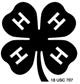 Project Reflection:What are your project goals for this year?  	 	_ 	_How are you financing your market lamb project this year? 	What did you feed your lamb this year and how did you choose what to feed? 	 	_ 	_What factors did you consider when selecting your lamb(s)?  	What was your biggest project management problem this year and how did you deal with it?  	What do your records tell you about improving future lamb projects?  	What is a major issue in the Sheep Industry today?  	List any other club activities you are involved with and responsibilities you have assumed.Project PhotosProject PhotosProject PhotosProject Photos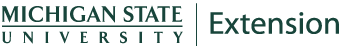 MSU is an affirmative-action, equal-opportunity employer. Michigan State University Extension programs and materials are open to all without regard to race, color, national origin, gender, gender identity, religion, age, height, weight, disability, political beliefs, sexual orientation, marital status,family status or veteran status.Feed Types* lbs.costlbs.costlbs.costlbs.costMonthly lbs.Total CostSEPT$OCT$NOV$DEC$JAN$FEB$MARCH$APRIL$MAY$JUNE$JULY$AUG$TOTALS$$$ $	 $	NOTE: RECORD FEED AS IT IS FED TO YOUR ANIMAL.	 	Number of animals*Type of feed should be expressed in pounds and include grains,	reflected on thissupplements, mixes, hay, silage, etc.	chart.The estimated value of homegrown feed needs to be included.NOTE: RECORD FEED AS IT IS FED TO YOUR ANIMAL.	 	Number of animals*Type of feed should be expressed in pounds and include grains,	reflected on thissupplements, mixes, hay, silage, etc.	chart.The estimated value of homegrown feed needs to be included.NOTE: RECORD FEED AS IT IS FED TO YOUR ANIMAL.	 	Number of animals*Type of feed should be expressed in pounds and include grains,	reflected on thissupplements, mixes, hay, silage, etc.	chart.The estimated value of homegrown feed needs to be included.NOTE: RECORD FEED AS IT IS FED TO YOUR ANIMAL.	 	Number of animals*Type of feed should be expressed in pounds and include grains,	reflected on thissupplements, mixes, hay, silage, etc.	chart.The estimated value of homegrown feed needs to be included.NOTE: RECORD FEED AS IT IS FED TO YOUR ANIMAL.	 	Number of animals*Type of feed should be expressed in pounds and include grains,	reflected on thissupplements, mixes, hay, silage, etc.	chart.The estimated value of homegrown feed needs to be included.NOTE: RECORD FEED AS IT IS FED TO YOUR ANIMAL.	 	Number of animals*Type of feed should be expressed in pounds and include grains,	reflected on thissupplements, mixes, hay, silage, etc.	chart.The estimated value of homegrown feed needs to be included.NOTE: RECORD FEED AS IT IS FED TO YOUR ANIMAL.	 	Number of animals*Type of feed should be expressed in pounds and include grains,	reflected on thissupplements, mixes, hay, silage, etc.	chart.The estimated value of homegrown feed needs to be included.NOTE: RECORD FEED AS IT IS FED TO YOUR ANIMAL.	 	Number of animals*Type of feed should be expressed in pounds and include grains,	reflected on thissupplements, mixes, hay, silage, etc.	chart.The estimated value of homegrown feed needs to be included.NOTE: RECORD FEED AS IT IS FED TO YOUR ANIMAL.	 	Number of animals*Type of feed should be expressed in pounds and include grains,	reflected on thissupplements, mixes, hay, silage, etc.	chart.The estimated value of homegrown feed needs to be included.TOTAL FEEDadd columnTOTAL FEED COSTadd columnExpense CategoriesVeterinary ChargesMedication/ InsecticidesBeddingEquipmentRegistration FeesTrucking/ TransportationHousing rent/ Leasing feesClipping/ Shearing feesInterest paid (if $ borrowed)Advertising/ MarketingBuyer RecognitionMiscellaneous (specify)Miscellaneous (specify)Monthly TotalSEPT$OCT$NOV$DEC$JAN$FEB$MARCH$APRIL$MAY$JUNE$JULY$AUG$TOTALSTOTAL$Ear Tag NumberSexBreedDate AcquiredBeginning WeightFinal Weight (A)DateHelpful HintsApril 3, 2020When going to club lamb auctions make sure to arrive early to be able to handle the lambs before the sale begins.